Уважаемые Дамы и Господа!Приглашаем Вас принять участие в закупке путем проведения открытого аукциона в электронной форме для нужд государственного автономного учреждения здравоохранения «Областной центр врачебной косметологии» на право заключения договора на поставку изделий медицинского назначения.ИЗВЕЩЕНИЕ О ПРОВЕДЕНИИ ОТКРЫТОГО АУКЦИОНА В ЭЛЕКТРОННОЙ ФОРМЕ на право заключения договора на поставку изделий медицинского назначениядля нужд  ГАУЗ «ОЦВК» Реестровый номер закупки № 21-ОАЭ/15М.П.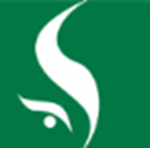 ИНН 3808002910 КПП 380801001664003, Иркутская область,  г. Иркутск, ул. Фурье, 2Тел.: (3952) 24-21-05  Факс (3952) 201-785E-mail:  201368@ocvk.ru Web-сайт:  http://ocvk.ruСпособ закупкиСпособ закупкиОткрытый аукцион - открытые конкурентные торги на понижение цены, победителем которых признается участник закупки, предложивший наиболее низкую цену договора или, если при проведении аукциона цена договора снижена до нуля и аукцион проводится на право заключить договор, наиболее высокую цену договора.Открытый аукцион - открытые конкурентные торги на понижение цены, победителем которых признается участник закупки, предложивший наиболее низкую цену договора или, если при проведении аукциона цена договора снижена до нуля и аукцион проводится на право заключить договор, наиболее высокую цену договора.Открытый аукцион - открытые конкурентные торги на понижение цены, победителем которых признается участник закупки, предложивший наиболее низкую цену договора или, если при проведении аукциона цена договора снижена до нуля и аукцион проводится на право заключить договор, наиболее высокую цену договора.Форма проведения закупкиФорма проведения закупкиОткрытый аукцион проводится в электронной форме на электронной торговой площадке «РТС-тендер», расположенной в сети Интернет по адресу: http://www.rts-tender.ru/, в соответствии с Регламентом электронной торговой площадки.Открытый аукцион проводится в электронной форме на электронной торговой площадке «РТС-тендер», расположенной в сети Интернет по адресу: http://www.rts-tender.ru/, в соответствии с Регламентом электронной торговой площадки.Открытый аукцион проводится в электронной форме на электронной торговой площадке «РТС-тендер», расположенной в сети Интернет по адресу: http://www.rts-tender.ru/, в соответствии с Регламентом электронной торговой площадки.ЗаказчикЗаказчикГосударственное автономное учреждение здравоохранения «Областной центр врачебной косметологии»Почтовый адрес: Российская Федерация, Иркутская обл., 664003, г. Иркутск, ул. Фурье, 2Контактный телефон: (3952) 20-13-68Федуленко Ирина ВалерьевнаАдрес электронной почты: zakupki@ocvk.ruГосударственное автономное учреждение здравоохранения «Областной центр врачебной косметологии»Почтовый адрес: Российская Федерация, Иркутская обл., 664003, г. Иркутск, ул. Фурье, 2Контактный телефон: (3952) 20-13-68Федуленко Ирина ВалерьевнаАдрес электронной почты: zakupki@ocvk.ruГосударственное автономное учреждение здравоохранения «Областной центр врачебной косметологии»Почтовый адрес: Российская Федерация, Иркутская обл., 664003, г. Иркутск, ул. Фурье, 2Контактный телефон: (3952) 20-13-68Федуленко Ирина ВалерьевнаАдрес электронной почты: zakupki@ocvk.ruПредмет договораПредмет договораПоставка изделий медицинского назначенияКомплекс ботулинический токсин типа А-гемагглютинин в соответствии с характеристикой, указанной в разделе 3 «Характеристики, количество и график поставки товара» Документации,  в количестве – 75 флаконов Поставка изделий медицинского назначенияКомплекс ботулинический токсин типа А-гемагглютинин в соответствии с характеристикой, указанной в разделе 3 «Характеристики, количество и график поставки товара» Документации,  в количестве – 75 флаконов Поставка изделий медицинского назначенияКомплекс ботулинический токсин типа А-гемагглютинин в соответствии с характеристикой, указанной в разделе 3 «Характеристики, количество и график поставки товара» Документации,  в количестве – 75 флаконов Срок поставки товараСрок поставки товараПо заявкам, в течение 3 (Трех) дней, до окончания срока действия договораПо заявкам, в течение 3 (Трех) дней, до окончания срока действия договораПо заявкам, в течение 3 (Трех) дней, до окончания срока действия договораМесто поставки товараМесто поставки товараРоссийская Федерация, Иркутская область, 664003 г. Иркутск, ул. Фурье, 2 (ГАУЗ «ОЦВК»)Российская Федерация, Иркутская область, 664003 г. Иркутск, ул. Фурье, 2 (ГАУЗ «ОЦВК»)Российская Федерация, Иркутская область, 664003 г. Иркутск, ул. Фурье, 2 (ГАУЗ «ОЦВК»)Сведения о начальной (максимальной) цене договора (цене лота)Сведения о начальной (максимальной) цене договора (цене лота)1 263 750  (Один миллион двести шестьдесят три тысячи семьсот пятьдесят ) рублей, 00 копеек.1 263 750  (Один миллион двести шестьдесят три тысячи семьсот пятьдесят ) рублей, 00 копеек.1 263 750  (Один миллион двести шестьдесят три тысячи семьсот пятьдесят ) рублей, 00 копеек.Сведения о включенных в цену товара расходахСведения о включенных в цену товара расходахЦена предлагаемой продукции должна быть указана с учетом стоимости тары и упаковки,  затрат на доставку, погрузочно-разгрузочные работы, страхование, уплату таможенных пошлин, налогов (в том числе НДС), сборов и других обязательных платежей, т.е.  цена должна являться конечной. Цена предлагаемой продукции должна быть указана с учетом стоимости тары и упаковки,  затрат на доставку, погрузочно-разгрузочные работы, страхование, уплату таможенных пошлин, налогов (в том числе НДС), сборов и других обязательных платежей, т.е.  цена должна являться конечной. Цена предлагаемой продукции должна быть указана с учетом стоимости тары и упаковки,  затрат на доставку, погрузочно-разгрузочные работы, страхование, уплату таможенных пошлин, налогов (в том числе НДС), сборов и других обязательных платежей, т.е.  цена должна являться конечной. Срок, место и порядок предоставления документации о закупкеСрок, место и порядок предоставления документации о закупке1)  Документация доступна в электронной форме для скачивания с 08 декабря 2015г.  05:00 часов (Московское время) по 28 декабря 2015г. 12:00 часов (Московское время) заинтересованными лицам, без взимания платы, на сайте ООС: www.zakupki.gov.ru, на сайте ЭП «РТС-тендер»: http://www.rts-tender.ru/.2) Документация предоставляется со дня, следующего за днем опубликования извещения о проведении электронного аукциона любому заинтересованному лицу на основании его письменного заявления в течение двух рабочих дней со дня получения соответствующего заявления без взимания платы по адресу: Российская Федерация, Иркутская область, г. Иркутск, ул. Свердлова, 36 (ТЦ «Сезон»), офис 453, в рабочие дни с 9.00 до 17.00 часов (Иркутское время).1)  Документация доступна в электронной форме для скачивания с 08 декабря 2015г.  05:00 часов (Московское время) по 28 декабря 2015г. 12:00 часов (Московское время) заинтересованными лицам, без взимания платы, на сайте ООС: www.zakupki.gov.ru, на сайте ЭП «РТС-тендер»: http://www.rts-tender.ru/.2) Документация предоставляется со дня, следующего за днем опубликования извещения о проведении электронного аукциона любому заинтересованному лицу на основании его письменного заявления в течение двух рабочих дней со дня получения соответствующего заявления без взимания платы по адресу: Российская Федерация, Иркутская область, г. Иркутск, ул. Свердлова, 36 (ТЦ «Сезон»), офис 453, в рабочие дни с 9.00 до 17.00 часов (Иркутское время).1)  Документация доступна в электронной форме для скачивания с 08 декабря 2015г.  05:00 часов (Московское время) по 28 декабря 2015г. 12:00 часов (Московское время) заинтересованными лицам, без взимания платы, на сайте ООС: www.zakupki.gov.ru, на сайте ЭП «РТС-тендер»: http://www.rts-tender.ru/.2) Документация предоставляется со дня, следующего за днем опубликования извещения о проведении электронного аукциона любому заинтересованному лицу на основании его письменного заявления в течение двух рабочих дней со дня получения соответствующего заявления без взимания платы по адресу: Российская Федерация, Иркутская область, г. Иркутск, ул. Свердлова, 36 (ТЦ «Сезон»), офис 453, в рабочие дни с 9.00 до 17.00 часов (Иркутское время).Форма заявки на участие в закупкеФорма заявки на участие в закупкеЗаявка, на рассмотрение участия в электронном аукционе, подается только в электронной форме на ЭП «РТС-тендер» (www.rts-tender.ru), участниками получившими аккредитацию.Заявка, на рассмотрение участия в электронном аукционе, подается только в электронной форме на ЭП «РТС-тендер» (www.rts-tender.ru), участниками получившими аккредитацию.Заявка, на рассмотрение участия в электронном аукционе, подается только в электронной форме на ЭП «РТС-тендер» (www.rts-tender.ru), участниками получившими аккредитацию.ПреференцииПреференцииНе установленыНе установленыНе установленыОбеспечение заявки на участие в аукционе, размер и порядок внесения Обеспечение заявки на участие в аукционе, размер и порядок внесения Предусмотрено – 0,5% от начальной (максимальной) цены договора и составляет 6 318 (Шесть тысяч триста восемнадцать) Российских рублей 75 коп. Предусмотрено – 0,5% от начальной (максимальной) цены договора и составляет 6 318 (Шесть тысяч триста восемнадцать) Российских рублей 75 коп. Предусмотрено – 0,5% от начальной (максимальной) цены договора и составляет 6 318 (Шесть тысяч триста восемнадцать) Российских рублей 75 коп. Обеспечение исполнения договора, размер и порядок внесения  Обеспечение исполнения договора, размер и порядок внесения  Не предусмотреноНе предусмотреноНе предусмотреноДата  и время начала срока подачи Заявок на участие в ЗакупкеДата  и время начала срока подачи Заявок на участие в Закупке08 декабря 2015г., 05:00 (Московское время)08 декабря 2015г., 05:00 (Московское время)08 декабря 2015г., 05:00 (Московское время)Дата и время окончания срока подачи Заявок на участие в ЗакупкеДата и время окончания срока подачи Заявок на участие в Закупке28  декабря 2015г., 12:00 часов (Московское время)28  декабря 2015г., 12:00 часов (Московское время)28  декабря 2015г., 12:00 часов (Московское время)Дата, время и место рассмотрения Заявок Участников и принятия решения о допуске к участию в электронном аукционеДата, время и место рассмотрения Заявок Участников и принятия решения о допуске к участию в электронном аукционе29 декабря 2015 года в 06:00 часов (Московское время)на ЭП «РТС-тендер» в режиме доступа в сети Интернет по адресу: http://www.rts-tender.ru/29 декабря 2015 года в 06:00 часов (Московское время)на ЭП «РТС-тендер» в режиме доступа в сети Интернет по адресу: http://www.rts-tender.ru/29 декабря 2015 года в 06:00 часов (Московское время)на ЭП «РТС-тендер» в режиме доступа в сети Интернет по адресу: http://www.rts-tender.ru/Дата и время начала электронного аукционаДата и время начала электронного аукциона30 декабря 2015г., 08:00 часов (Московское время)30 декабря 2015г., 08:00 часов (Московское время)30 декабря 2015г., 08:00 часов (Московское время)Место проведения аукционаМесто проведения аукционаЭлектронная торговая площадка «РТС-тендер»: www.rts-tender.ruЭлектронная торговая площадка «РТС-тендер»: www.rts-tender.ruЭлектронная торговая площадка «РТС-тендер»: www.rts-tender.ruШаг аукционаШаг аукциона«Шаг аукциона» устанавливается в размере от 0,5 до 1 процента от начальной (максимальной) цены договора «Шаг аукциона» устанавливается в размере от 0,5 до 1 процента от начальной (максимальной) цены договора «Шаг аукциона» устанавливается в размере от 0,5 до 1 процента от начальной (максимальной) цены договора Дата, время и место подведения итогов электронного аукционаДата, время и место подведения итогов электронного аукциона30 декабря 2015г., 11:00 часов (Московское время) на электронной площадке «РТС-тендер» в режиме доступа в сети Интернет по адресу: http://www.rts-tender.ru/30 декабря 2015г., 11:00 часов (Московское время) на электронной площадке «РТС-тендер» в режиме доступа в сети Интернет по адресу: http://www.rts-tender.ru/30 декабря 2015г., 11:00 часов (Московское время) на электронной площадке «РТС-тендер» в режиме доступа в сети Интернет по адресу: http://www.rts-tender.ru/Главный врачГлавный врачД.С. Панченко